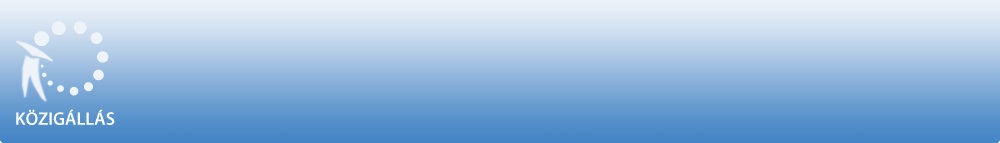 Miskolci Egyetem a Közalkalmazottak jogállásáról szóló 1992. évi XXXIII. törvény 20/A. § alapján pályázatot hirdeta Műszaki Anyagtudományi Kar 
Energia- és Minőségügyi Intézetébe

adjunktus munkakör betöltésére. A közalkalmazotti jogviszony időtartama:határozatlan idejű közalkalmazotti jogviszony Foglalkoztatás jellege: Teljes munkaidő A munkavégzés helye:Borsod-Abaúj-Zemplén megye, 3515 Miskolc-Egyetemváros. A munkakörbe tartozó, illetve a vezetői megbízással járó lényeges feladatok:A kinevezendő adjunktus feladata az Energia- és Minőségügyi Intézet oktatási és kutatási feladataiban való aktív részvétel. Fő kutatási területe: az élelmiszeripari hulladékok energetikai hasznosítása. Szakterületén kutatómunkák kezdeményezése, megtervezése, irányítása és kivitelezése, a kutatási eredmények publikálása a szakterületén elismert hazai és nemzetközi fórumokon. Oktatás a Műszaki Anyagtudományi Kar meghirdetett magyar és angol nyelvű képzéseiben. Szakdolgozatok, diplomatervek konzultálásában való részvétel, a tudományos diákköri tevékenység patronálása, TDK dolgozatok konzultálása. Illetmény és juttatások:Az illetmény megállapítására és a juttatásokra a Közalkalmazottak jogállásáról szóló 1992. évi XXXIII. törvény rendelkezései, valamint a(z) nemzeti felsőoktatásról szóló 2011. évi CCIV. törvény; a közalkalmazottak jogállásáról szóló 1992. évi XXXIII. törvény felsőoktatásban való végrehajtásáról és a felsőoktatási intézményben való foglalkoztatás egyes kérdéseiről szóló 395/2015. (XII. 12.) Korm. rendelet, a Miskolci Egyetem Kollektív Szerződése, továbbá a Miskolci Egyetem Szervezeti és Működési Szabályzatának az irányadók. Pályázati feltételek:Egyetem, Szakirányú egyetemi diploma, illetve mesterfokozat és szakképzettség. Anyagtudományi, elsősorban energetikai területen szerzett tudományos fokozat. Legalább egy, a szakmájában hasznosítható idegen nyelvből államilag elismert középfokú komplex (B2) vagy azzal egyenértékű nyelvvizsga, illetve azzal egyenértékű nyelvtudás. Legalább ötéves oktatói-kutatói, ennek hiányában legalább hétéves szakmai gyakorlat. A pályázónak büntetlen előéletűnek kell lennie, és meg kell felelnie a Miskolci Egyetem szabályzataiban rögzített, az adjunktusokra vonatkozó általános követelményeknek. A munkakör betölthetőségének időpontja:A munkakör legkorábban 2019. december 1. napjától tölthető be. A pályázat benyújtásának határideje: 2019. október 28. A pályázati kiírással kapcsolatosan további információt Győrffyné Balla Ilona ügyvivő-szakértő nyújt, a 46/565-023-as telefonszámon.A pályázatok benyújtásának módja: Postai úton, a pályázatnak a Miskolci Egyetem címére történő megküldésével (3515 Miskolc-Egyetemváros, Kancellária Hivatal. A/4. épület I. emelet). Kérjük a borítékon feltüntetni a pályázati adatbázisban szereplő azonosító számot: KT/921-1/2019., valamint a munkakör megnevezését: adjunktus. vagySzemélyesen: Győrffyné Balla Ilona ügyvivő-szakértő, Borsod-Abaúj-Zemplén megye, 3515 Miskolc-Egyetemváros, Kancellária Hivatal. A/4. épület I. emelet 125. szoba.A pályázat elbírálásának módja, rendje:A beadott pályázatokat a véleményező-előkészítő bizottság és az Intézet oktatóinak értekezletén kialakított vélemény alapján a Kari Tanács rangsorolja. A rangsorolt pályázatok közül választva a Miskolci Egyetem Rektora létesíthet közalkalmazotti jogviszonyt. A pályázat elbírálásának határideje: 2019. november 29. A pályázati kiírás további közzétételének helye, ideje: http://www.uni-miskolc.hu/allas-palyazatokÉszak-Magyarország című napilapA munkáltatóval kapcsolatos egyéb lényeges információ: A pályázathoz következőket kell csatolni: a) részletes szakmai önéletrajz, amelynek legalább az alábbiakat kell tartalmaznia: aa) a pályázó munkahelyének megnevezését, beosztását, szakmai díjait, idegennyelvtudását, ab) szakmai, illetőleg oktatási, kutatási, tudományos vagy művészeti munkáját, ac) hazai és nemzetközi, tudományos, illetőleg szakmai szervezetekben végzett munkáját, ad) a nemzetközi tudományos életben való részvételét, ae) fontosabb szakmai útjait, b) publikációs jegyzék, c) nyilatkozat a pályázó munkaviszonyáról, jogviszonyairól, azok tartalmáról és időbeli behatároltságáról, d) az adatvédelmi törvény alapján készült nyilatkozat, hogy a pályázati anyagot a vonatkozó jogszabály és az egyetem szervezeti és működési szabályzata szerint erre jogosult személyek, bizottságok és testületek megismerhetik, e) a végzettséget, szakképzettséget, tudományos fokozatot, idegennyelv-ismeretet, illetve szakmai díjait igazoló okmányok hiteles másolata, f) három hónapnál nem régebbi eredeti hatósági erkölcsi bizonyítvány, l) nyilatkozat az oktatói-kutatói / szakmai gyakorlatban töltött időtartamról, annak helyéről, megjelölve annak kezdetét és végét, valamint az oktatott tárgyak címét, m) a pályázat feltételeként előírt oktatói-kutatói / szakmai gyakorlatban töltött időtartam csökkentésére, illetve a doktori képzésben töltött időtartam beszámítására vonatkozó kérelem. A pályázatokat egy eredeti és két másolati példányban a Miskolci Egyetem Rektorához címezve, postai úton, vagy személyesen az Egyetem Kancellária Hivatalába (3515 Miskolc-Egyetemváros, A/4. épület I. emelet 125. szoba) kell benyújtani. A munkáltatóval kapcsolatban további információt a www.uni-miskolc.hu honlapon szerezhet. A KÖZIGÁLLÁS publikálási időpontja: 2019. október 8. A pályázati kiírás közzétevője a Belügyminisztérium (BM). A pályázati kiírás a munkáltató által az NKI részére megküldött adatokat tartalmazza, így annak tartalmáért a pályázatot kiíró szerv felel. 